Symposium focus area: (as indicated in the Programme)Author details:Abstract (max 1 700 characters including spaces):D. Presenting author’s short professional biography (no more than 100 words):E. Presenting author’s photo:
Please submit a photo in JPEG format with abstract. Do not post it to this Word document.Pharmacy Symposium23 – 24 October 2019Gallagher Convention CentreCall for abstracts: Abstract Submission Template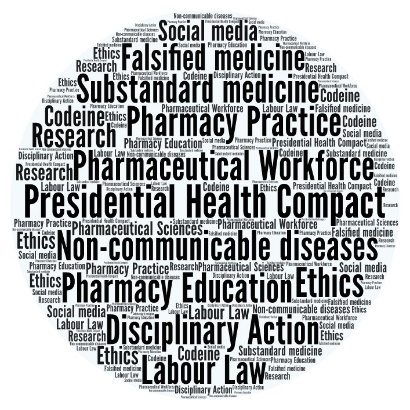 Session title (delete irrelevant title)Current pharmacy practice, sciences and education researchThe pharmacist in non-communicable diseasesObjective addressed (which learning objective will you address?)Start typing here Title of presentation (your own title)Start typing hereAuthor(s)Start typing hereAffiliation of author(s)Start typing hereName of presenting authorStart typing herePresenting author emailStart typing herePresenting author contact numberStart typing hereStart typing hereStart typing here